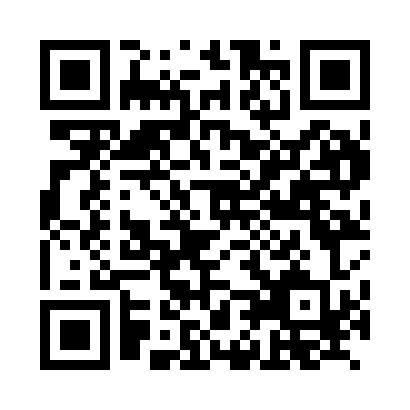 Prayer times for Balve, GermanyWed 1 May 2024 - Fri 31 May 2024High Latitude Method: Angle Based RulePrayer Calculation Method: Muslim World LeagueAsar Calculation Method: ShafiPrayer times provided by https://www.salahtimes.comDateDayFajrSunriseDhuhrAsrMaghribIsha1Wed3:326:001:265:288:5211:102Thu3:285:581:255:298:5411:133Fri3:255:561:255:308:5511:164Sat3:215:551:255:308:5711:195Sun3:175:531:255:318:5811:226Mon3:135:511:255:329:0011:257Tue3:115:491:255:329:0211:298Wed3:105:481:255:339:0311:329Thu3:105:461:255:349:0511:3210Fri3:095:441:255:349:0611:3311Sat3:085:431:255:359:0811:3412Sun3:085:411:255:359:0911:3413Mon3:075:401:255:369:1111:3514Tue3:065:381:255:379:1211:3615Wed3:065:371:255:379:1411:3616Thu3:055:351:255:389:1511:3717Fri3:055:341:255:389:1711:3818Sat3:045:331:255:399:1811:3819Sun3:045:311:255:399:2011:3920Mon3:035:301:255:409:2111:4021Tue3:035:291:255:409:2211:4022Wed3:025:271:255:419:2411:4123Thu3:025:261:255:429:2511:4124Fri3:025:251:255:429:2611:4225Sat3:015:241:265:439:2811:4326Sun3:015:231:265:439:2911:4327Mon3:005:221:265:449:3011:4428Tue3:005:211:265:449:3111:4429Wed3:005:201:265:459:3211:4530Thu3:005:191:265:459:3411:4631Fri2:595:181:265:469:3511:46